Dr. Lewis C. FinleyJuly 9, 1826 – October 10, 1859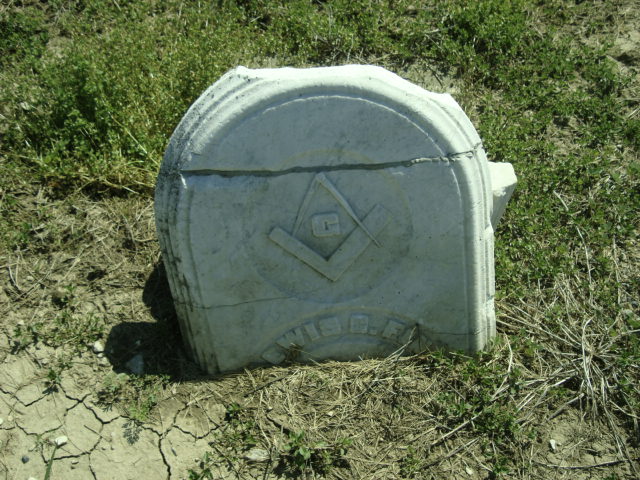 Photo by Cousin BeckyNo obit found at this time